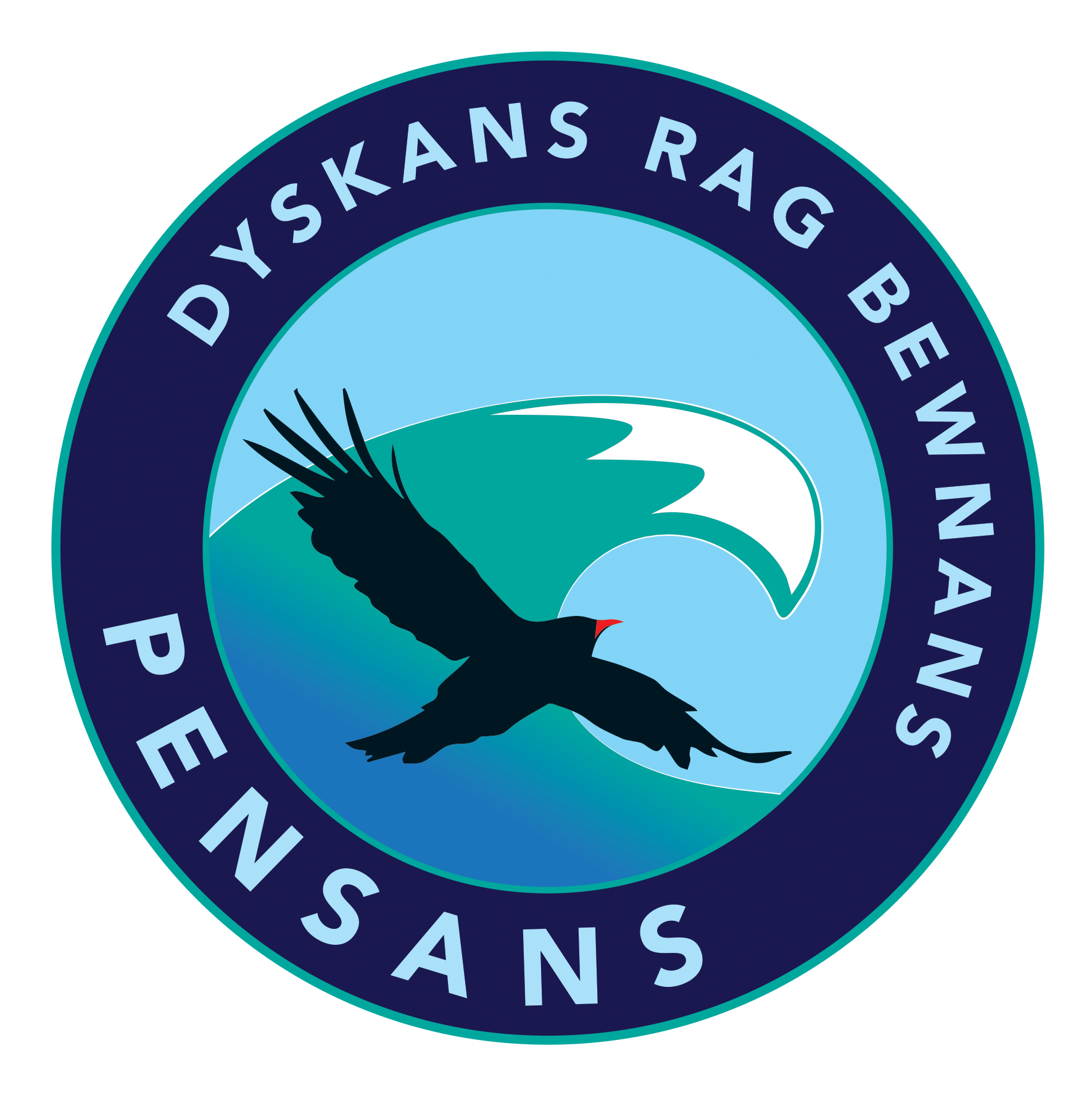 Name: